ZPRAVODAJ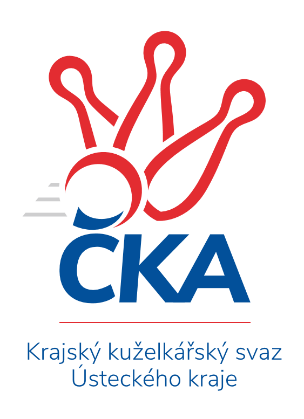 OKRESNÍ PŘEBOR – SKUPINA - A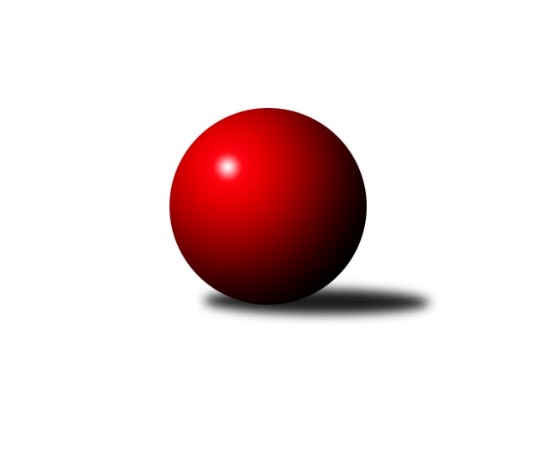 Č.12Ročník 2019/2020	19.1.2020Nejlepšího výkonu v tomto kole: 1762 dosáhlo družstvo: KK Hvězda Trnovany BVýsledky 12. kolaSouhrnný přehled výsledků:TJ Sokol Údlice B	- Sokol Spořice B	1:5	1601:1619	4.0:4.0	16.1.TJ Elektrárny Kadaň C	- TJ Sokol Údlice C	5.5:0.5	1663:1495	6.0:2.0	16.1.TJ KK Louny B	- TJ Sokol Duchcov B	5:1	1698:1628	6.5:1.5	17.1.TJ Lokomotiva Žatec B	- SKK Bílina B	0:6	1461:1568	2.0:6.0	18.1.KK Hvězda Trnovany B	- Sokol Spořice C		dohrávka		11.2.Tabulka družstev:	1.	KK Hvězda Trnovany B	10	9	0	1	51.0 : 9.0 	61.0 : 19.0 	 1656	18	2.	TJ Elektrárny Kadaň C	11	9	0	2	44.5 : 21.5 	51.5 : 36.5 	 1580	18	3.	Sokol Spořice B	11	8	0	3	40.0 : 26.0 	46.0 : 42.0 	 1564	16	4.	TJ MUS Most	10	7	0	3	41.0 : 19.0 	49.0 : 31.0 	 1641	14	5.	TJ Sokol Údlice B	11	7	0	4	39.0 : 27.0 	51.5 : 36.5 	 1544	14	6.	TJ KK Louny B	11	5	0	6	29.0 : 37.0 	42.0 : 46.0 	 1569	10	7.	TJ Sokol Duchcov B	11	4	1	6	31.0 : 35.0 	44.0 : 44.0 	 1570	9	8.	TJ Sokol Údlice C	11	4	0	7	25.5 : 40.5 	39.5 : 48.5 	 1556	8	9.	SKK Bílina B	11	2	1	8	23.0 : 43.0 	33.0 : 55.0 	 1474	5	10.	TJ Lokomotiva Žatec B	11	2	0	9	16.0 : 50.0 	28.0 : 60.0 	 1468	4	11.	Sokol Spořice C	10	1	0	9	14.0 : 46.0 	26.5 : 53.5 	 1467	2Podrobné výsledky kola:	 TJ Sokol Údlice B	1601	1:5	1619	Sokol Spořice B	Václav Šulc	 	 225 	 200 		425 	 2:0 	 395 	 	204 	 191		Petr Vokálek	Jaroslav Hodinář	 	 213 	 202 		415 	 1:1 	 420 	 	205 	 215		Milan Černý	Antonín Šulc	 	 179 	 197 		376 	 0:2 	 386 	 	188 	 198		Jitka Jindrová	Jindřich Šebelík	 	 224 	 161 		385 	 1:1 	 418 	 	215 	 203		Miroslav Lazarčikrozhodčí: Milan FazekašNejlepší výkon utkání: 425 - Václav Šulc	 TJ Elektrárny Kadaň C	1663	5.5:0.5	1495	TJ Sokol Údlice C	Miriam Nocarová	 	 191 	 217 		408 	 1:1 	 386 	 	199 	 187		Milan Daniš	Pavel Nocar ml.	 	 203 	 231 		434 	 2:0 	 322 	 	182 	 140		Jiří Suchánek	Lada Strnadová	 	 218 	 191 		409 	 1:1 	 409 	 	220 	 189		Karel Nudčenko	Jaroslav Seifert	 	 214 	 198 		412 	 2:0 	 378 	 	187 	 191		Michal Jančirozhodčí: Jan ZachNejlepší výkon utkání: 434 - Pavel Nocar ml.	 TJ KK Louny B	1698	5:1	1628	TJ Sokol Duchcov B	Miroslav Kesner	 	 220 	 183 		403 	 1.5:0.5 	 370 	 	187 	 183		Roman Exner	František Pfeifer	 	 225 	 214 		439 	 2:0 	 419 	 	206 	 213		Miroslava Žáková	Milan Bašta	 	 180 	 202 		382 	 1:1 	 394 	 	194 	 200		Josef Otta st.	Petr Pop	 	 237 	 237 		474 	 2:0 	 445 	 	215 	 230		Tomáš Šaněkrozhodčí: Miroslav SodomkaNejlepší výkon utkání: 474 - Petr Pop	 TJ Lokomotiva Žatec B	1461	0:6	1568	SKK Bílina B	Jan Čermák	 	 214 	 188 		402 	 0:2 	 447 	 	228 	 219		Rudolf Podhola	Pavla Vacinková	 	 198 	 161 		359 	 1:1 	 368 	 	175 	 193		Barbora Salajková Němečková	Miroslav Vízek	 	 183 	 153 		336 	 0:2 	 379 	 	209 	 170		Jana Černíková	Pavel Vacinek	 	 161 	 203 		364 	 1:1 	 374 	 	179 	 195		Lenka Bůžkovározhodčí: Pavel VacinekNejlepší výkon utkání: 447 - Rudolf PodholaPořadí jednotlivců:	jméno hráče	družstvo	celkem	plné	dorážka	chyby	poměr kuž.	Maximum	1.	Rudolf Šamaj 	TJ MUS Most	435.73	305.1	130.6	3.4	5/6	(482)	2.	Bohumil Navrátil 	KK Hvězda Trnovany B	431.85	291.7	140.2	4.0	5/5	(477)	3.	Miroslav Sodomka 	TJ KK Louny B	424.63	299.2	125.4	8.5	4/6	(458)	4.	Tomáš Šaněk 	TJ Sokol Duchcov B	423.63	290.4	133.2	6.2	4/6	(469)	5.	Radek Kandl 	KK Hvězda Trnovany B	421.38	291.7	129.7	6.3	4/5	(441)	6.	Julius Hidvégi 	TJ MUS Most	419.25	288.2	131.1	5.4	4/6	(459)	7.	Milan Černý 	Sokol Spořice B	417.55	304.1	113.5	10.0	4/6	(445)	8.	Blažej Kašný 	TJ Sokol Údlice C	415.40	289.4	126.0	6.5	5/7	(469)	9.	Roman Moucha 	TJ MUS Most	414.00	293.6	120.4	9.0	6/6	(457)	10.	Miroslava Žáková 	TJ Sokol Duchcov B	409.60	288.6	121.0	10.4	5/6	(445)	11.	Josef Drahoš 	TJ MUS Most	405.73	283.9	121.9	6.9	5/6	(434)	12.	Miriam Nocarová 	TJ Elektrárny Kadaň C	405.34	281.9	123.4	7.3	5/6	(441)	13.	František Pfeifer 	TJ KK Louny B	405.17	292.4	112.7	10.4	6/6	(474)	14.	Jan Čermák 	TJ Lokomotiva Žatec B	404.88	282.3	122.5	8.2	5/5	(445)	15.	Václav Valenta  st.	TJ KK Louny B	402.88	290.5	112.4	9.4	4/6	(434)	16.	Jaroslav Seifert 	TJ Elektrárny Kadaň C	402.05	284.4	117.6	10.3	6/6	(446)	17.	Pavel Nocar  ml.	TJ Elektrárny Kadaň C	401.37	290.7	110.7	9.0	6/6	(459)	18.	Jindřich Šebelík 	TJ Sokol Údlice B	400.92	291.6	109.3	9.4	5/6	(445)	19.	Michal Janči 	TJ Sokol Údlice C	399.20	275.0	124.2	9.8	5/7	(433)	20.	Jitka Jindrová 	Sokol Spořice B	399.06	283.8	115.2	9.7	6/6	(443)	21.	Michal Šlajchrt 	TJ Sokol Údlice B	398.80	285.5	113.3	10.7	5/6	(416)	22.	Petr Andres 	Sokol Spořice C	396.33	278.5	117.8	10.0	3/3	(422)	23.	Martin Král 	TJ KK Louny B	394.75	279.3	115.5	11.8	4/6	(425)	24.	Milan Mestek 	Sokol Spořice B	393.50	284.4	109.1	11.8	4/6	(405)	25.	Roman Exner 	TJ Sokol Duchcov B	389.85	277.5	112.4	12.7	5/6	(466)	26.	Pavel Vacinek 	TJ Lokomotiva Žatec B	388.93	281.8	107.1	12.7	5/5	(418)	27.	Petr Petřík 	KK Hvězda Trnovany B	388.55	284.3	104.3	11.5	5/5	(431)	28.	Karel Nudčenko 	TJ Sokol Údlice C	387.36	280.6	106.8	13.3	7/7	(419)	29.	Václav Šulc 	TJ Sokol Údlice B	384.75	274.8	109.9	11.5	4/6	(425)	30.	Jan Zach 	TJ Elektrárny Kadaň C	384.67	274.9	109.8	11.9	6/6	(453)	31.	Josef Otta  st.	TJ Sokol Duchcov B	380.45	276.7	103.8	11.6	5/6	(421)	32.	Jana Černíková 	SKK Bílina B	379.92	267.3	112.6	11.3	5/5	(413)	33.	Petr Vokálek 	Sokol Spořice B	379.73	276.9	102.9	13.3	5/6	(399)	34.	Jaroslav Hodinář 	TJ Sokol Údlice B	378.80	274.8	104.0	11.6	5/6	(420)	35.	Milada Pšeničková 	Sokol Spořice C	368.83	264.0	104.8	15.3	3/3	(408)	36.	Lenka Bůžková 	SKK Bílina B	368.30	266.6	101.7	10.0	5/5	(425)	37.	Milan Bašta 	TJ KK Louny B	363.50	265.8	97.8	14.3	4/6	(412)	38.	Jana Černá 	Sokol Spořice C	360.56	254.8	105.7	16.2	3/3	(392)	39.	Barbora Salajková Němečková 	SKK Bílina B	359.30	262.5	96.8	15.8	5/5	(369)	40.	Gustav Marenčák 	Sokol Spořice B	356.33	264.8	91.6	15.8	4/6	(383)	41.	Boleslava Slunéčková 	Sokol Spořice C	346.67	250.6	96.1	14.4	3/3	(383)	42.	Veronika Šílová 	SKK Bílina B	343.13	255.5	87.6	14.4	4/5	(376)	43.	Miroslav Vízek 	TJ Lokomotiva Žatec B	342.36	243.3	99.1	14.7	5/5	(395)	44.	Pavla Vacinková 	TJ Lokomotiva Žatec B	330.00	245.3	84.8	16.8	4/5	(391)	45.	Jiří Suchánek 	TJ Sokol Údlice C	320.10	241.5	78.6	21.7	5/7	(362)		Jaroslav Novák 	TJ Sokol Údlice B	462.00	283.0	179.0	3.0	1/6	(462)		Martin Bergerhof 	KK Hvězda Trnovany B	439.67	287.2	152.4	3.1	3/5	(473)		Martin Dolejší 	KK Hvězda Trnovany B	438.17	299.7	138.5	4.6	3/5	(459)		Petr Pop 	TJ KK Louny B	437.00	299.3	137.7	6.3	1/6	(474)		Rudolf Podhola 	SKK Bílina B	421.60	291.3	130.3	4.1	3/5	(447)		Jaroslava Paganiková 	TJ Sokol Údlice C	416.75	288.9	127.9	7.4	4/7	(455)		Miroslav Šlosar 	TJ MUS Most	401.33	270.3	131.0	9.7	3/6	(413)		Miroslav Kesner 	TJ KK Louny B	399.50	279.5	120.0	9.5	1/6	(403)		Milan Daniš 	TJ Sokol Údlice C	399.33	279.5	119.8	10.2	4/7	(421)		Miroslav Lazarčik 	Sokol Spořice B	398.33	273.3	125.0	6.8	3/6	(418)		Josef Otta  ml.	TJ Sokol Duchcov B	393.13	279.2	113.9	9.4	3/6	(469)		Eduard Houdek 	TJ Sokol Údlice B	388.22	286.3	101.9	13.0	3/6	(425)		Pavlína Kubitová 	TJ Sokol Duchcov B	381.50	267.0	114.5	9.5	2/6	(387)		Antonín Šulc 	TJ Sokol Údlice B	376.60	268.4	108.2	10.2	2/6	(428)		Lada Strnadová 	TJ Elektrárny Kadaň C	376.44	274.2	102.2	12.3	3/6	(431)		Miroslava Zemánková 	TJ Sokol Duchcov B	371.89	270.1	101.8	15.7	3/6	(392)		Tomáš Pičkár 	TJ Sokol Údlice C	363.00	266.0	97.0	13.5	1/7	(378)		Michaela Černá 	Sokol Spořice B	360.00	260.3	99.7	13.3	1/6	(389)		Tomáš Kesner 	TJ KK Louny B	357.17	263.7	93.5	14.2	3/6	(416)		Milan Nový 	KK Hvězda Trnovany B	355.33	266.7	88.7	14.3	3/5	(365)		Jaroslav Štěpánek 	Sokol Spořice C	350.00	247.0	103.0	10.0	1/3	(350)		Rudolf Hofmann 	TJ Lokomotiva Žatec B	342.00	256.8	85.2	18.2	3/5	(371)		Jiřina Kařízková 	Sokol Spořice C	341.00	245.0	96.0	13.3	1/3	(348)		Václav Krist 	TJ MUS Most	339.50	247.0	92.5	17.0	2/6	(347)		Václav Sikyta 	SKK Bílina B	319.00	230.5	88.5	15.5	1/5	(320)		Karel Hulha 	SKK Bílina B	313.00	246.3	66.7	25.0	1/5	(351)		Veronika Rajtmajerová 	TJ Lokomotiva Žatec B	294.00	218.0	76.0	15.0	1/5	(294)		Jiří Šlajchrt 	TJ Sokol Údlice B	270.00	228.0	42.0	35.0	1/6	(270)Sportovně technické informace:Starty náhradníků:registrační číslo	jméno a příjmení 	datum startu 	družstvo	číslo startu
Hráči dopsaní na soupisku:registrační číslo	jméno a příjmení 	datum startu 	družstvo	22496	Barbora Salajková Němečková	18.01.2020	SKK Bílina B	24063	Pavla Vacinková	18.01.2020	TJ Lokomotiva Žatec B	Program dalšího kola:13. kolo31.1.2020	pá	17:00	TJ MUS Most - TJ Lokomotiva Žatec B	31.1.2020	pá	18:00	TJ Sokol Duchcov B - KK Hvězda Trnovany B	1.2.2020	so	9:00	Sokol Spořice B - SKK Bílina B				-- volný los -- - TJ Elektrárny Kadaň C	1.2.2020	so	14:00	Sokol Spořice C - TJ Sokol Údlice B	1.2.2020	so	14:30	TJ Sokol Údlice C - TJ KK Louny B	Nejlepší šestka kola - absolutněNejlepší šestka kola - absolutněNejlepší šestka kola - absolutněNejlepší šestka kola - absolutněNejlepší šestka kola - dle průměru kuželenNejlepší šestka kola - dle průměru kuželenNejlepší šestka kola - dle průměru kuželenNejlepší šestka kola - dle průměru kuželenNejlepší šestka kola - dle průměru kuželenPočetJménoNázev týmuVýkonPočetJménoNázev týmuPrůměr (%)Výkon3xMartin BergerhofTrnovany B4843xMartin BergerhofTrnovany B119.814841xPetr PopKK Louny B4744xRudolf PodholaBílina B117.24473xRudolf PodholaBílina B4471xPetr PopKK Louny B113.024744xTomáš ŠaněkDuchcov B4455xRadek KandlTrnovany B108.674395xFrantišek PfeiferKK Louny B4391xVáclav ŠulcÚdlice B107.474254xRadek KandlTrnovany B4393xMilan ČernýSpořice B106.21420